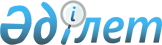 О внесении дополнений в решение акима Атбасарского района от 3 марта 2014 года № 3 "Об образовании избирательных участков в Атбасарском районе"
					
			Утративший силу
			
			
		
					Решение акима Атбасарского района Акмолинской области от 23 февраля 2015 года № 1. Зарегистрировано Департаментом юстиции Акмолинской области 5 марта 2015 года № 4674. Утратило силу решением акима Атбасарского района Акмолинской области от 14 декабря 2018 года № 11
      Сноска. Утратило силу решением акима Атбасарского района Акмолинской области от 14.12.2018 № 11 (вводится в действие со дня официального опубликования).

      Примечание РЦПИ.

      В тексте документа сохранена пунктуация и орфография оригинала.
      В соответствии с Конституционным законом Республики Казахстан от 28 сентября 1995 года "О выборах в Республике Казахстан", Закона Республики Казахстан от 23 января 2001 года "О местном государственном управлении и самоуправлении в Республике Казахстан", аким Атбасарского района РЕШИЛ:
      1. Внести в решение акима Атбасарского района от 3 марта 2014 года № 3 "Об образовании избирательных участков в Атбасарском районе" (зарегистрировано в Реестре государственной регистрации нормативных правовых актов № 4053, опубликовано 11 апреля 2014 года в газетах "Атбасар", "Простор") следующие дополнения:
      в строке 18 приложения к решению:
      после слов "Избирательный участок № 228. Границы: село Калиновка" дополнить словами ", село Родионовка".
      2. Настоящее решение вступает в силу со дня государственной регистрации в Департаменте юстиции Акмолинской области и вводится в действие со дня официального опубликования.
      "СОГЛАСОВАНО"
      "___"_______2015 год
					© 2012. РГП на ПХВ «Институт законодательства и правовой информации Республики Казахстан» Министерства юстиции Республики Казахстан
				
      А.Никишов

      Председатель Атбасарской
районной избирательной комиссии

Т.Боранбаев
